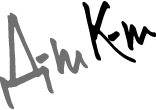 Повідомленняпро надання відпусткиПовідомленняпро надання відпусткиПовідомленняпро надання відпусткиПовідомленняпро надання відпусткиПовідомленняпро надання відпусткиПовідомленняпро надання відпусткиПовідомленняпро надання відпусткиПовідомленняпро надання відпусткиПовідомленняпро надання відпусткиПовідомленняпро надання відпусткиПовідомленняпро надання відпусткиПовідомленняпро надання відпусткиПовідомленняпро надання відпусткиПовідомленняпро надання відпусткиПовідомленняпро надання відпусткивідвідвідвідвідр.р.р.р.р.прізвище, ініціали, посада працівника, назва структурного підрозділупрізвище, ініціали, посада працівника, назва структурного підрозділупрізвище, ініціали, посада працівника, назва структурного підрозділупрізвище, ініціали, посада працівника, назва структурного підрозділупрізвище, ініціали, посада працівника, назва структурного підрозділупрізвище, ініціали, посада працівника, назва структурного підрозділупрізвище, ініціали, посада працівника, назва структурного підрозділупрізвище, ініціали, посада працівника, назва структурного підрозділупрізвище, ініціали, посада працівника, назва структурного підрозділупрізвище, ініціали, посада працівника, назва структурного підрозділупрізвище, ініціали, посада працівника, назва структурного підрозділупрізвище, ініціали, посада працівника, назва структурного підрозділупрізвище, ініціали, посада працівника, назва структурного підрозділупрізвище, ініціали, посада працівника, назва структурного підрозділупрізвище, ініціали, посада працівника, назва структурного підрозділуЦим повідомляємо, що відповідно до графіка відпусток наЦим повідомляємо, що відповідно до графіка відпусток наЦим повідомляємо, що відповідно до графіка відпусток наЦим повідомляємо, що відповідно до графіка відпусток наЦим повідомляємо, що відповідно до графіка відпусток наЦим повідомляємо, що відповідно до графіка відпусток наЦим повідомляємо, що відповідно до графіка відпусток наЦим повідомляємо, що відповідно до графіка відпусток наЦим повідомляємо, що відповідно до графіка відпусток наЦим повідомляємо, що відповідно до графіка відпусток наЦим повідомляємо, що відповідно до графіка відпусток наЦим повідомляємо, що відповідно до графіка відпусток наВам будерікрікнадано щорічну основну відпустку за період роботи надано щорічну основну відпустку за період роботи надано щорічну основну відпустку за період роботи надано щорічну основну відпустку за період роботи надано щорічну основну відпустку за період роботи надано щорічну основну відпустку за період роботи надано щорічну основну відпустку за період роботи надано щорічну основну відпустку за період роботи надано щорічну основну відпустку за період роботи надано щорічну основну відпустку за період роботи надано щорічну основну відпустку за період роботи надано щорічну основну відпустку за період роботи надано щорічну основну відпустку за період роботи надано щорічну основну відпустку за період роботи надано щорічну основну відпустку за період роботи здодатадатадатадатадатанакалендарних днів  з    календарних днів  з    календарних днів  з    календарних днів  з    календарних днів  з    ..датадатадатадатадатадатапосада керівника кадрової служби(відповідальної особи)посада керівника кадрової служби(відповідальної особи)посада керівника кадрової служби(відповідальної особи)посада керівника кадрової служби(відповідальної особи)підписпідписпідписпідписпідписрозшифруваннярозшифруваннярозшифруванняПовідомлення одержав(ла)Повідомлення одержав(ла)Повідомлення одержав(ла)Повідомлення одержав(ла)Повідомлення одержав(ла)Повідомлення одержав(ла)Повідомлення одержав(ла)Повідомлення одержав(ла)Повідомлення одержав(ла)Повідомлення одержав(ла)Повідомлення одержав(ла)Повідомлення одержав(ла)Повідомлення одержав(ла)Повідомлення одержав(ла)Повідомлення одержав(ла)підпис підпис підпис підпис датадатадатадатадата